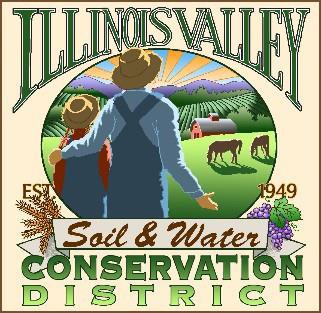 Illinois Valley Soil and Water Conservation District331 E Cottage Park Dr Suite 1B - P.O. Box 352Cave Junction, OR 97523 Phone: 541-592-3731Monthly Board Meeting Agenda April 28,2022- SWCD Office/ZOOM6:00 PM: Call to Order 6:15PM: Acceptance of Minutes6:18PM: Acceptance of Financial Reports6:20 PM: Old BusinessHiring update- Conservation Program Manager White Ditch Scott Fein DeliverablesVolunteer Agreement- progressWater Quality Monitoring6:50 PM: New Business7:00 PM: Staff and Partnering Agency ReportsKevin’s reportCheryl’s reportArlyse’s Report7:10 Public comments7:15 PM: Adjourn